MINISTÉRIO DAS COMUNICAÇÕES
SECRETARIA ESPECIAL DE COMUNICAÇÃO SOCIAL
SECRETARIA DE PUBLICIDADE E PROMOÇÃOAUDIÊNCIA PÚBLICA nº 1/2020FORMULÁRIO - QUESTIONAMENTOS E/OU SUGESTÕES:1. Os questionamentos e sugestões deverão ser feitos de forma concisa e objetiva, com identificação do interessado e, quando for o caso, da empresa/entidade.2. Os questionamentos formulados, sejam feitos previamente ou durante a audiência pública, só serão elucidados se seus autores tiverem registrado sua identificação (conforme abaixo), observado o disposto no Aviso de Audiência Pública nº 1/2020.
3. As sugestões recebidas durante a audiência pública poderão ser comentadas no próprio evento ou ser examinadas posteriormente.NOME: --------------------------------------------------------------------------------------------------------------------------------EMPRESA/ENTIDADE: ----------------------------------------------------------------------------------------------------------E-MAIL: -------------------------------------------------------------------------------------------------------------------------------TELEFONE: --------------------------------------------------------------------------------------------------------------------------QUESTIONAMENTOS E/OU SUGESTÕES: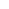 